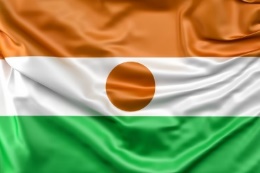 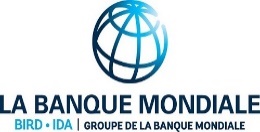 PROJET INTEGRE DE MODERNISATION DE L’ELEVAGE ET DE L’AGRICULTURE AU NIGER (PIMELAN) 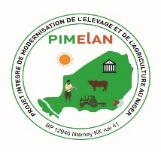 INFORMATIONS SUR LE FINANCEMENT DES   SOUS PROJETS Le Gouvernement du Niger, avec l’appui de la Banque mondiale, met en œuvre le Projet Intégré de Modernisation de l’Elevage et l’Agriculture au Niger (PIMELAN) en vue de contribuer à «augmenter la productivité agricole et l’accès aux marchés pour les agriculteurs,  les éleveurs, les  pêcheurs/pisciculteurs et les entreprises agroalimentaires » dans les six régions qui constituent sa zone d’intervention à savoir Agadez, Diffa, Tahoua, Tillabéri, Niamey et Zinder.En prélude au lancement de l’appel à proposition pour le financement des sous projets, le PIMELAN organise la présente campagne d’information et de sensibilisation des acteurs des chaines de valeur cibles du projet.Les  chaines de valeur éligibles   Productions végétales : oignon, niébé, pomme de terre, poivron, riz, sésame tomate, Moringa ; Productions animales et piscicoles : lait, viande, bétail, cuirs et peaux, œufs, poisson.Le projet finance les fonds de roulement et les investissements dans les différents maillons  des chaines de valeurs cibles : production, stockage, transformation, transport, commercialisation.Le financement se fait à travers deux guichets :Guichet 1 :Le guichet 1 couvre les régions affectées par l’insécurité : Nord-Tahoua, Diffa et TillabériLes bénéficiaires du guichet 1 : Les groupes de femmes et de jeunes en activité dans les Chaines de Valeur éligibles, les groupes de deux personnes au moins et les PME du secteur agro-alimentaire. Être porteur d’un sous projet;Avoir au moins un (01) an d’expérience dans l’activité ;Être capable de mobiliser un apport personnel de 20%.Toutefois, cet apport est réduit à 10% pour les femmes et les jeunes de moins de 35 ans.Guichet 2 : Le guichet 2 couvre  toutes les six ( 6)  régions d’intervention du projet.Les bénéficiaires :Les groupes de producteurs, les groupes de transformateurs, les PME du secteur agro-alimentaire.Être porteur d’un sous projet ;Etre organisé en association, en  groupement, en Micro, Petite et Moyenne Entreprise (MPME) ;Avoir une expérience de  deux  (02) ans au moins  dans l’activité ;Être capable de mobiliser un apport personnel de 10% en numéraire du coût global du sous-projet.Autres informationsLes promoteurs des sous projets doivent ouvrir un compte bancaire spécifique à l’activité dans l’une des banques suivantes : BAGRI, BSIC, Banque Atlantique du Niger, BOA…Pour toute information complémentaire, adressez-vous aux Unités de Coordinations  Régionales  du PIMELAN sises dans les régions d’Agadez, Diffa, Tahoua, Tillabéri, Niamey et Zinder.Ceci est un message du Projet Intégré de Modernisation de l’Elevage et de l’Agriculture au Niger avec l’appui de la Banque mondiale.